　　京都桂病院　地域医療福祉連携室行　　　　　　　　　　　　　　　申込日：　　　年　　　月　　　日　　ＦＡＸ：０７５－３９３－８１０１●希望日●検査依頼　該当の項目にチェックおよびご記入をお願いします。　　 内視鏡・超音波検査　※画像データのＣＤ希望　[ なし（レポートのみ）・あり（レポート+ＣＤ） ] 上部消化管内視鏡　（鎮静希望あり）　　　　下部消化管内視鏡　（鎮静希望あり　、　在宅洗腸　）　　　　腹部超音波　　　　※オープン検査依頼は腹部のみです。その他は該当の診療科へご紹介ください。●患者情報　　被保険者情報（任意）：記入省略のため、保険証またはカルテのコピーを同時にFAX可。●お問い合わせ先　　京都桂病院　地域医療福祉連携室　　受付時間：平日８：３０～２０：００（木曜日は１７：３０まで）※ＦＡＸ受信は２４時間可　　ＴＥＬ：０７５－３９２－９９１５＊ ＦＡＸ受信後、折り返し「受診日のお知らせ」と「検査注意事項」をＦＡＸ送信させていただきます。（2023.9改訂）①紹介元医療機関名③電話番号①紹介元医療機関名④ＦＡＸ番号②御担当医師名先生⑤送信者御氏名・第一希望　　　　　月　　　　日（　　　　）　　　・ 第三希望　　　　　月　　　　日（　　　　）　・第二希望　　　　　月　　　　日（　　　　）　　　 特になしフリガナ性　別生　年　月　日生　年　月　日患者氏名男・女大・昭平・令年　　　月　　　日住　所〒　　　　　－　　　　　　　　　　　　　　　　　電話（　　　　　）　　　　－　〒　　　　　－　　　　　　　　　　　　　　　　　電話（　　　　　）　　　　－　〒　　　　　－　　　　　　　　　　　　　　　　　電話（　　　　　）　　　　－　〒　　　　　－　　　　　　　　　　　　　　　　　電話（　　　　　）　　　　－　当院受診歴有（ＩＤ　　　　　　　　　　　　）・無有（ＩＤ　　　　　　　　　　　　）・無貴院では外来通院中・入院中保険者番号保険者番号公費記号番号番号公費被保険者被保険者被保険者本　人　・　家　族本　人　・　家　族本　人　・　家　族本　人　・　家　族本　人　・　家　族本　人　・　家　族本　人　・　家　族本　人　・　家　族交付年月日交付年月日年　　　月　　　日年　　　月　　　日年　　　月　　　日年　　　月　　　日年　　　月　　　日年　　　月　　　日年　　　月　　　日資格取得年月日資格取得年月日資格取得年月日年　　　月　　　日年　　　月　　　日年　　　月　　　日年　　　月　　　日年　　　月　　　日年　　　月　　　日年　　　月　　　日年　　　月　　　日負担割合負担割合０ ・ １ ・ ２ ・ ３ ・ １０ 割０ ・ １ ・ ２ ・ ３ ・ １０ 割０ ・ １ ・ ２ ・ ３ ・ １０ 割０ ・ １ ・ ２ ・ ３ ・ １０ 割０ ・ １ ・ ２ ・ ３ ・ １０ 割０ ・ １ ・ ２ ・ ３ ・ １０ 割０ ・ １ ・ ２ ・ ３ ・ １０ 割有効期限有効期限有効期限年　　　月　　　日年　　　月　　　日年　　　月　　　日年　　　月　　　日年　　　月　　　日年　　　月　　　日年　　　月　　　日年　　　月　　　日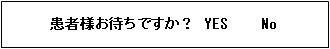 